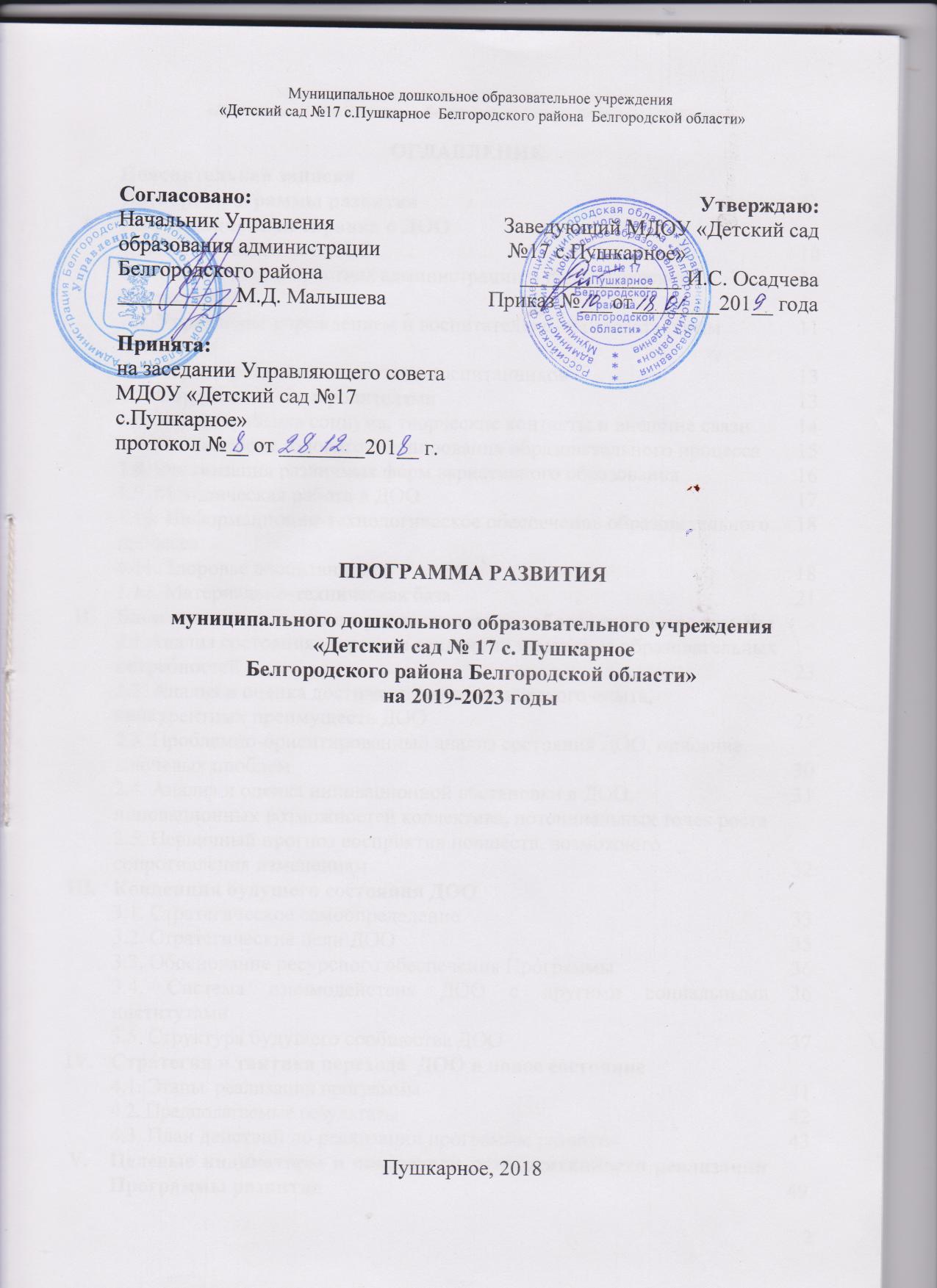 оГЛАВЛЕНИЕ Пояснительная запискаПрограмма развития муниципального дошкольного образовательного учреждения «Детский сад №17 с. Пушкарное Белгородского района Белгородской области» (далее Программа) является стратегической основой для организации деятельности дошкольной образовательной организации, определяющей нормативные, организационные, содержательные и процессуальные условия  реализации  Программы на современном этапе.Актуальность	разработки	 Программы обусловлена изменениями в социально-экономической жизни страны и системе дошкольного образования.Целевой установкой образовательной политики государства на современном этапе является составление комплекса мероприятий, направленных на реализацию федерального государственного образовательного стандарта дошкольного образования (далее ФГОС ДО), повышение качества образования, обновление содержания дошкольного образования, реализацию современных образовательных программ дошкольного образования, рост профессиональной компетенции педагога. Основной целью образовательной политики Белгородской области в сфере дошкольного  образования  является  обеспечение  гарантий  доступного  и качественного   дошкольного   образования, реализация региональных приоритетов, сформулированных   в   Законе   «Об   образовании в   Белгородской	области», «Стратегии развития дошкольного, общего и дополнительного образования области на 2013-2020 гг.».Программа составлена   с   учетом  объективных   предпосылок   и факторов,  позволяющих   утверждать  о наличии в дошкольном  учреждении возможностей   совершенствования  образовательной   деятельности   и   модели управления  МДОУ  в  условиях  реализации  ФГОС  ДО и изменений социального заказа.ПАСПОРТпрограммы развития I. Информационная справка об образовательной организации Общие сведения о ДОО. Муниципальное  дошкольное  образовательное     учреждение  «Детский сад № 17 с. Пушкарное Белгородского района Белгородской области».Год основания: 1990 год.Юридический и фактический адрес: 308513, Белгородская область, Белгородский район, с. Пушкарное, ул. Майская, д.2а. Учредителем Учреждения является муниципальный район «Белгородский район» Белгородской области, от имени и в интересах которого действует администрация Белгородского района. Функции и полномочия учредителя осуществляет Управление образования администрации Белгородского района Белгородской области.Юридический и фактический адрес Учредителя: 308519, Белгородская область, Белгородский район, п. Северный, ул. Олимпийская, д. 8б.Устав ДОО:  утвержден приказом  управления образования администрации Белгородского района №1927 от 18.12.2017Лицензия: бессрочная, регистрационный № 6715 от 27.04.2015 г.1.2. Характеристика  администрации и педагогического коллективаВажным   условием  обеспечения  качества воспитательно-образовательного    процесса является кадровое обеспечение:  заведующий МДОУ  – Осадчева Ирина Станиславовна, высшее   педагогическое   образование, педагогический стаж работы 26 лет, первая квалификационная категория; старший воспитатель – Орлова Елена Викторовна, высшее педагогическое образование, педагогический стаж работы – 20  лет. все педагоги, работающие в ДОУ (13 человек), имеют педагогическое образование, из них: 7 педагогов (54%) -  высшее профессиональное образование,  6 педагогов (46%) – среднее профессиональное образование.Педагогический стажПо уровню квалификации:Педагоги с высшей категорией составляют -    23 % (3 человека) Педагоги с первой категорией составляют -    46 % (6 человек) Педагоги, соответствующие занимаемой должности –  15 % (2 человека)Вновь принятые сотрудники – 15 % (2 человека)1.3. Управление организацией и воспитательно-образовательным процессомУправление Учреждением осуществляется в соответствии с законодательством Российской Федерации, на основе сочетания принципов единоначалия и коллегиальности. Органами управления Учреждения являются:- Общее собрание работников (далее – Общее собрание);- Управляющий совет (далее – Управляющий совет);- Педагогический совет (далее – Педагогический совет);Высшим органом коллегиального управления Учреждением является Общее собрание, которое включает в себя работников Учреждения на дату проведения собрания, работающих по основному месту работы в Учреждении. Срок полномочий Общего собрания составляет 5 лет. К компетенции Общего собрания относится решение следующих вопросов:-определение приоритетных направлений деятельности Учреждения;-внесение предложений Учредителю о внесении изменений (дополнений) в Устав Учреждения;-разработка и принятие локальных актов Учреждения регламентирующих правовое положение работников Учреждения и воспитанников;-избрание членов Управляющего совета из числа работников Учреждения;-рассмотрение и обсуждение вопросов материально-технического обеспечения и оснащения Учреждения.Управляющий совет является коллегиальным органом управления и строит свою деятельность на принципах демократического, государственно-общественного характера управления Учреждением. Компетенция Управляющего совета:-утверждение программы развития Учреждения после согласования с Учредителем Учреждения;-содействие привлечению внебюджетных средств;-согласование правил внутреннего трудового распорядка Учреждения;-контроль за соблюдением здоровых и безопасных условий обучения и воспитания и труда в Учреждении;- рассмотрение отчета о результатах самообследования Учреждения;- распределение стимулирующей части фонда оплаты труда работников Учреждения;- определение критериев и показателей эффективности деятельности работников Учреждения;- заслушивание отчета Заведующего Учреждения по итогам учебного и финансового года;- рассмотрение вопросов об исполнении муниципального задания;- обсуждение и принятие локальных нормативных актов, затрагивающие вопросы, относящиеся к компетенции Управляющего совета;- рассмотрение жалоб участников образовательного процесса на нарушение Заведующим и работниками Учреждения прав, закрепленных настоящим Уставом.Педагогический совет Учреждения является постоянно действующим коллегиальным органом, созданным в целях организации и совершенствования учебно-воспитательного процесса, повышения профессионального мастерства и творческого роста педагогов Учреждения. Функции Педагогического совета:-определение направлений образовательной деятельности Учреждения;-принятие образовательных программ;-принятие плана деятельности на учебный год Учреждения;-решение вопросов о повышении квалификации и переподготовке кадров; -выявление актуального педагогического опыта и его внедрение в образовательный процесс; -рассмотрение вопроса о возможности и порядке предоставления дополнительных платных образовательных услуг;-заслушивание информации, отчетов заведующего, педагогических работников Учреждения о создании условий для реализации образовательных программ.Модель управления ДОУ 1.4. Характеристика контингента воспитанниковВ настоящее время в детском саду функционируют 8 групп,  из них: младшие группы - 3; средние группы - 2;  старшая группа - 1; подготовительная группа – 1, группа кратковременного пребывания – 1.Списочный состав детей – 191 воспитанник, средняя посещаемость ДОУ – 65%.2 младшая группа  №1                  - 25 воспитанников2 младшая  группа №2                  - 24 воспитанника2 младшая группа №3                   - 26 воспитанниковСредняя группа №1                       - 29 воспитанниковСредняя группа №2                       - 27 воспитанниковСтаршая группа                             - 27 воспитанниковПодготовительная группа              - 28 воспитанниковГруппа кратковременного пребывания – 5 воспитанниковВ ДОУ организовано инклюзивное воспитание и обучение детей с ограниченными возможностями здоровья. Образовательный процесс с воспитанниками строится в соответствии с АООП с тяжелыми нарушениями речи.1.5. Сотрудничество с родителямиСоциальный статус семейРабочие – 143                           Служащие – 130                         Безработные – 9Домохозяйки – 39Образовательный уровень родителейВысшее образование – 46 %Среднее специальное – 41 %Среднее - 13%Педагоги дошкольного учреждения уделяют большое внимание работе с семьями воспитанников, вовлекая родителей в единое образовательное пространство. Родители, включаясь в деятельность  учреждения, как правило, выбирают мероприятия, в которых находят ответы на актуальные для себя вопросы. Взаимодействие с родителями осуществляется через разные формы работы:- собрания;- совместные досуговые мероприятия;- утренники;  - развлечения; - конкурсы;  - участие в детских познавательно-исследовательских  проектах.Для более доступной информации о ДОУ для родителей и других заинтересованных лиц было предусмотрено создание интернет-сайта дошкольного учреждения.Результаты анкетирования родителей, проведенного в мае  2018 года, показали, что 94% родителей удовлетворены  качеством предоставления  образовательных услуг в ДОУ.1.6. Характеристика социума, творческие контакты и внешние связиДетский сад работает в тесном контакте с учреждениями, которые стали социальными партнерами в деле воспитания и развития детей. Сотрудничество строится на договорной основе с определением конкретных задач и конкретной деятельности. Организовано взаимодействие с научными, культурными, оздоровительными и социальными учреждениями с. Пушкарное и Белгородского района: 1. МОУ «Пушкарская СОШ» (договор, план работы);2. МБУК «Центр культурного развития села Пушкарное» (договор, план работы);3.Библиотека – филиал № 22 с. Пушкарное (договор план работы);4. ОГИБДД УМВД России по Белгородскому району Белгородской области (договор);5. ТПМПК Белгородского района (договор);6. ОГБУЗ «Белгородская ЦРБ» (договор).7. БРО ВДПО (договор).1.7. Особенности годового планирования образовательного процесса Содержание образовательной деятельности в ДОУ определяется основной образовательной программой дошкольного образования муниципального дошкольного образовательного учреждения «Детский сад №17 с. Пушкарное Белгородского района Белгородской области» (далее  —  ООП  ДО).ООП ДО разработана в соответствии с ФГОС ДО, с учетом примерной основной образовательной программы дошкольного образования. Программа состоит из трех основных разделов: целевого, содержательного, организационного и дополнительного раздела — краткой презентации Программы. Каждый из трех основных разделов Программы включает обязательную часть и часть, формируемую участниками образовательных отношений.Обязательная часть Программы определяет содержание и организацию образовательного процесса для детей дошкольного возраста от 3 до 7 лет по пяти образовательным областям: «Социально-коммуникативное развитие», «Познавательное развитие», «Речевое развитие», «Художественно-эстетическое развитие», «Физическое развитие». Содержание психолого-педагогической работы ориентировано на разностороннее развитие дошкольников с учетом их возрастных и индивидуальных особенностей.Учитывая региональные приоритеты развития образования Белгородской области (Государственная программа Белгородской области «Развитие образования Белгородской области на 2014 – 2020 годы», Стратегия развития дошкольного, общего и дополнительного образования Белгородской области на 2013-2020 годы). В Программе, в части формируемой участниками образовательных отношений представлена парциальными программами: «Белгородоведение» (интегрированный курс) под редакцией Т.М. Стручаевой, Н.Д, Епанчинцевой (познавательное развитие);Парциальной программы  дошкольного образования «Выходи играть во двор» под редакцией Л.Н. Волошиной (физическое развитие).Ладушки. Программы музыкального воспитания детей дошкольного возраста И.М. Каплунова, И.А.Новооскольцевой  (художественно-эстетическое развитие).	А также для обеспечения коррекции нарушений развития коррекционных программ:«Программы логопедической работы по преодолению фонетико-фонематического недоразвития у детей», под редакцией Т.Б. Филичевой, Г.В.Чиркиной, Т.В.Тумановой;Вариативной примерной адаптированной основной образовательной программой для детей с тяжелыми нарушениями речи (общим недоразвитием речи) с 3 до 7 лет Н.В.Нищевой; При реализации Программы учитываются:- индивидуальные потребности ребенка, связанные с его жизненной ситуацией и состоянием здоровья; - возможности освоения ребенком программы на разных этапах ее реализации.Процесс организации образовательной деятельности в ДОО носит комплексный, плановый характер. Содержание дошкольного образования в ДОО представлено следующими видами деятельности детей: двигательная, коммуникативная, познавательно-исследовательская, музыкальная, конструктивная, изобразительная,  игровая,   которое строится на принципах интеграции пяти образовательных областей. Режим дня и образовательная нагрузка детей разного возраста  рассчитана в соответствии с нормами САНПиН 2.4.1. 3049-13.1.8. Организация различных форм вариативного образования       В ДОО большое внимание уделяется психолого-педагогической поддержке родителей детей, получающих дошкольное образование в форме семейного образования.На базе ДОО открыт Консультационный центр.   Оказание семьям психолого – педагогической помощи в Консультационном центре осуществляется  бесплатно на основе запросов родителей (законных представителей). Цель работы Консультационного центра  направлена на обеспечение воспитания и  развития  детей   дошкольного возраста, профилактику дезадаптации при поступлении детей в ДОО, формирование чувства защищенности, внутренней свободы и доверия к окружающему миру, развитие познавательной и эмоциональной сферы. Основные формы работы: индивидуальное консультирование, совместная образовательная  и коррекционно – развивающая деятельность, мастер – классы. Работу в Консультационном центре в соответствии с планом и графиком работы осуществляют специалисты ДОО (педагог – психолог, учитель – логопед, воспитатель, музыкальный руководитель)  2 раза в неделю, продолжительностью – 1 час.        Так же на базе ДОО функционирует группа кратковременного пребывания для детей младшего дошкольного возраста как вариативная форма предоставления дошкольного образования. Образовательную деятельность в группе кратковременного пребывания осуществляли педагоги: педагог – психолог, музыкальный руководитель, инструктор по физической культуре, воспитатели. 1.9. Методическая работа в ДОО Методическая работа – часть целостной системы непрерывного образования, направленная на углубление, актуализацию знаний, умений и навыков педагогов, основанных на достижениях науки и передового педагогического опыта, способствующих повышению профессионального мастерства, на формирование коллектива единомышленников, развитие творческого потенциала, необходимого для качественной образовательной работы в ДОО. В практике ДОО используем наставничество. Выбор формы работы с молодым специалистом начинаем с вводного анкетирования и собеседования, где педагог указал свои трудности, проблемы в работе. По итогам анкетирования и собеседований определяем совместный план работы начинающего педагога с наставником и основные задачи работы с педагогом.С целью повышения профессионального мастерства педагогов в детском саду традиционно используем такие формы работы, как открытые просмотры, которые позволяют всем увидеть, как работают коллеги, использовать их позитивный опыт, осознать свои недочеты; обучающие семинары, где основное внимание уделяется повышению их теоретической подготовке.Важное значение  для личностной и профессиональной самореализации педагога, признания  высоких результатов его труда, является участие в конкурсах педагогического мастерства. Ежегодно педагоги участвуют в конкурсе «Воспитатель года» (воспитатели Межлумова Р.А., Чеботарева А.М., Колесникова О.В., Рыжкова Д.А.). Участие в конкурсных мероприятиях различного уровня способствовало  обобщению и распространению педагогического опыта, обогащению  профессиональной компетентности. Распространение опыта работы сегодня является одним из критериев оценивания  качества профессиональной деятельности, поэтому  особое внимание педагоги уделяют анализу  и обобщению результатов своего труда, оценке собственной педагогической деятельности.  Обобщен на муниципальном уровне опыт двух педагогов Колесниковой О.В., Чеботаревой А.М.Повышение квалификации:Педагоги ДОО систематически повышают свой профессиональный уровень, занимаясь самообразованием и обучаясь на курсах повышения квалификации.За последние три года 100 % педагогов прошли курсовую подготовку по следующим темам:- «Содержание и организация образовательной деятельности в дошкольных образовательных организациях в условиях реализации федерального государственного образовательного стандарта дошкольного образования» (4 человека).- Управление дошкольной образовательной организацией в условиях реализации ФГОС ДО» (1 человек)- «Современные подходы к организации коррекционно - развивающей работы учителя – логопеда ДОУ» (1 человек).- "Психолого - педагогическая компетентность педагога в сопровождении детей с ограниченными возможностями здоровья в условиях введения ФГОС ОВЗ"(1 человек).- "Инклюзивное образование детей с ОВЗ в условиях реализации ФГОС" (1 человек).1.10. Информационно-технологическое обеспечение образовательного процесса Педагогический коллектив  обладает достаточным уровнем информационной компетентности. Педагоги владеют знаниями и используют активно в педагогической деятельности информационно-коммуникационные технологии в следующих направлениях:работают с программами Microsoft Office Word, Microsoft Office Power Point, Microsoft Office Excel, Microsoft Office Publisher, оформляют наглядную информацию для детей и родителей, работают с таблицами, создают презентации, обрабатывают результаты диагностических исследований в виде электронных таблиц, диаграмм;используют интернет-ресурсы для подбора литературы, наглядного материалаНа сегодняшний день 85% педагогов на социальном портале работников образования имеют собственный мини-сайт. Педагоги детского сада,  понимая реалии современного мира и осознавая  уровень развития образования, значение и актуальность применения ИКТ,  одним из важных направлений  работы детского сада считают оснащение образовательного пространства групп современными техническими средствами обучения, что позволит повысить качество  педагогического процесса. 1.11. Здоровье воспитанников Одним из основных направлений в работе ДОО является сохранение и укрепление здоровья детей, посещающих дошкольное учреждение. Реализация мероприятий, направленных на сохранение и укрепление здоровья воспитанников, осуществлялась в тесном контакте всех сотрудников ДОО. Для организации физкультурно-оздоровительной работы в МДОУ имеются спортивно - музыкальный зал, спортивная площадка со спортивно-оздоровительным комплексом, на каждой игровой площадке созданы тропы здоровья, имеются возможности для упражнений в формировании двигательных навыков, равновесии, оборудованы физкультурно-оздоровительные центры во всех возрастных группах.В штат специалистов, осуществляющих физкультурно-оздоровительную работу,  входят: медицинская сестра,  инструктор по физической культуре,  психологическое сопровождение осуществляет педагог - психолог. Заключен договор на организацию медицинского обслуживания воспитанников с ОГБУЗ «Белгородская ЦРБ».         Организация физкультурно - оздоровительной работы осуществляется в соответствии со следующими  направлениями, разработанными коллективом МДОУ:мониторинг физического развития дошкольников;физкультурно-оздоровительная и профилактическая работа на основе  применения здоровьесберегающих технологий; организация двигательного режима в соответствии с возрастными и индивидуальными особенностями; профилактические и оздоровительные мероприятия в группах; планирование и организация  закаливающих мероприятий; охрана психического здоровья;консультативно – информационная работа.           Максимальный объем учебной нагрузки воспитанников регламентирован схемой распределения образовательной деятельности, учебным планом в соответствии с  требованиями СанПиН 2.4.13049-13.            Режим пребывания воспитанников – 10,5-12 ч., группа кратковременного пребывания – 3 ч.Реализуя задачи оздоровления и развития дошкольников, педагоги ориентируются на физическую подготовленность детей, учитывают имеющиеся отклонения в состоянии здоровья и опираются на результаты диагностики их физического развития, медицинские показатели здоровья ребенка и психофизиологические особенности темперамента и интересы.На основании результатов педагогических наблюдений путем мониторинга регулярно проводился анализ состояния физического здоровья дошкольников, который показал следующие результаты:Сравнительный анализ заболеваемости за 3 годаГармоническому и полноценному психическому развитию детей способствует гибкий режим дня.В работе используются современные оздоровительные технологии: Дыхательная гимнастика в утреннее время; Коррекционная гимнастика после дневного сна;  Музыкотерапия на музыкальных занятиях;Су - джок терапия;Сказко – терапия;«Арт – терапия. В начале каждого учебного года педагогами проводится обследование физического развития детей. Учитывая индивидуальные особенности состояния здоровья ребенка, перенесенные инфекционные заболевания, эмоциональный настрой, детей делят на подгруппы; намечаются пути их оздоровления. Закаливающие мероприятия осуществляются круглый год, но их виды и методика меняются в зависимости от сезона и погоды. Особое внимание уделяется часто болеющим детям - осуществляется индивидуальный подход к их закаливанию. Постоянно ведется работа   по   формированию у детей первоначальных представлений о здоровье и  здоровом образе жизни, мерах профилактики и охраны здоровья,  устойчивого интереса к правилам здорового образа жизни. Данная работа реализовывалась  в процессе проблемно – поисковых ситуаций и  игровой деятельности. Организовывались тематические выставки рекламных буклетов, содержащие информацию о здоровье, знакомящие детей с правилами оказания первой помощи, различных способах сохранения здоровья, знакомящих детей и родителей с правилами поведения на дороге, в быту, природе. Регулярное проведение Дней здоровья, спортивных праздников и развлечений, способствовали повышению интереса детей к физической культуре и двигательной активности. В 2017 – 2018 учебном году значительно повысилась активность родителей при подготовке совместных мероприятий, направленных на пропаганду здорового образа жизни: родители приняли участие в подготовке и реализации совместных проектов в соответствии с данной темой, спортивных праздниках, групповых досугах, развлечениях. «Осенний марафон», «Папа, мама, я – спортивная семья!» мероприятия, в которых семьи воспитанников с удовольствием принимают участие, стали доброй традицией МДОУ. Семья Перелыгиных стала победителем в районном конкурсе «Моя здоровая семья». Оздоровлению детей в летнее время года способствует ежедневное проведение на прогулке разных видов физических упражнений, утренней гимнастики, подвижных и спортивных игр, физкультурных досугов, пешеходных и туристических прогулок и экскурсий.Особое внимание в ДОУ уделяется организации рационального и полноценного питания дошкольников. В детском саду обеспечено сбалансированное 4-х  разовое питание детей, необходимое для нормального роста и развития детей в соответствии с режимом функционирования  (12 часов) и санитарными правилами и нормами.Таким образом, система работы в дошкольной образовательной организации по здоровьесбережению строится с учетом возрастных и психологических особенностей детей, при четко организованном медико-педагогическом контроле и соблюдении оптимального двигательного режима.Вместе с тем, уровень заболеваемости остается высоким, поэтому задача укрепления психофизического здоровья детей с целью обеспечения стойкой динамики в снижении заболеваемости дошкольников будет и в дальнейшем одной из приоритетных.1.12. Материально-техническая базаОбразовательная деятельность в ДОО проводится в одном типовом здании общей площадью 1263,8 кв. метра. Детский сад располагает достаточной материально-технической базой для качественного осуществления образовательной деятельности. В ДОУ создана развивающая предметно-пространственная среда, отвечающая санитарно-гигиеническим, психолого-педагогическим и эстетическим требованиям, ФГОС ДО. Интерьер детского сада отличает единая стилистическая линия, цветовое решение. Общий вид помещений ДОО создаёт приятный эмоциональный настрой и ощущение гармонии. В ДОУ имеются: музыкально - спортивный зал, медицинский и процедурный кабинеты, методический кабинет, кабинет педагога- психолога и  учителя-логопеда. Общее количество групп – 7.В группах создана развивающая предметно-пространственная среда, базисные компоненты которой включают в себя необходимые условия для физического, познавательного, речевого, художественно-эстетического и социально-личностного развития ребёнка. Каждая группа отличается своей индивидуальностью.    Информационно-образовательная среда образовательной организации обеспечивает информационно-методическую поддержку образовательного процесса и его ресурсного обеспечения. Обеспечение безопасностиОбеспечение безопасности осуществляется в следующих направлениях:В ДОО установлена система видеонаблюдения;Здание оборудовано пожарной сигнализацией с выводом на ЕДДС;В здании установлена кнопка экстренного вызова полиции;Разработан паспорт антитеррористической защищенностиПроводятся тренировочные пожарные эвакуации детей и персонала не менее 1 раза в квартал, занятия с кадровым составом по противопожарной безопасности и ГО.Таким образом, ресурсное обеспечение ДОО направлено на создание благоприятных условий для формирования единой образовательной среды и использования вышеперечисленного потенциала для воспитания, образования, самовоспитания и самореализации личности дошкольника.II. Блок  аналитического и прогностического обоснования программы2.1. Анализ состояния и прогноз тенденций изменения образовательных потребностейПроведя  анализ Программы развития МДОУ за 2013-2018 год были выявлены   сильные  и слабые стороны  учреждения. Определяя основные направления своего развития на 2019 — 2023 годы, ДОУ ориентируется, прежде всего, на потребности личности и семьи, социальный заказ общества и предъявляемые государственные требования стандарта дошкольного образования (ФГОС).Таким образом: предварительная оценка прогноза изменения государственного и социального заказа позволяет определить перспективу работы ДОО: обеспечение соответствия образовательной деятельности государственным требованиям и ожиданиям родителей (законных представителей); совершенствование методов и форм организации образовательной деятельности; установление долгосрочных партнерских отношений с учреждениями дополнительного образования, медицинскими учреждениями, общественными организациями; создание имиджа ДОО, обеспечивающего его конкурентные преимущества.2.2. Анализ и оценка достижений, педагогического опыта, конкурентных преимуществ ДООСтремление к освоению инноваций позволило педагогическому коллективу работать в соответствии с современными тенденциями развития дошкольного образования, что способствовало профессиональному росту педагогов, выявлению и реализации творческого потенциала детей, развитию их активности и самостоятельности. Инновации коснулись всех направлений работы с дошкольниками: физическое развитие, познавательное, речевое, художественно-эстетическое и социально-коммуникативное развитие. Физическое развитие.  Вопросы воспитания здорового, физически развитого  ребенка – первостепенная задача для детского сада. Целенаправленная физкультурно-оздоровительная работа в ДОО позволила достичь значимых результатов в повышении показателей физической подготовленности. Воспитанники МДОУ принимают участие в муниципальном этапе всероссийской акции «Спорт – альтернатива пагубным привычкам», в районной спартакиады «Быстрее, выше, сильнее!», в фестивале ГТО.Познавательное развитие. Активная работа педагогами детского сада ведется также по познавательному развитию дошкольника. Содержание психолого-педагогической работы по реализации образовательной области «Познавательное развитие» включало следующие компоненты:формирование элементарных математических представлений;развитие познавательно – исследовательской деятельности;ознакомление с предметным окружением;ознакомление с социальным миром;ознакомление с миром природы.В 2017 году:- Острягина Диана стала победителем муниципального этапа конкурса детских проектов «Искусство на тарелке», Громова Полина – призером. -воспитанники подготовительной группы №1 Маркова Валерия, Соловьева Валерия, Беловолов Дмитрий стали призерами муниципального этапа Всероссийской акции «С любовью к России мы делами добрыми едины».- Кучерова Маша, Галищева Софья, Чуркин Ярослав стали призерами муниципального этапа фестиваля «Мозаика детства», в номинации «Умное поколение – интеллект 0+»В 2018г. воспитанница подготовительной группы № 2 Папук Виктория стала победителем муниципального этапа Всероссийского конкурса исследовательских работ и творческих проектов дошкольников и младших школьников «Я – исследователь» (секция гуманитарная до 7 лет)  	Речевое развитие. Реализация психолого-педагогической работы  по освоению образовательной области «Речевое развитие направлена на решение основных задач:владение речью как средством общения и культуры; обогащение активного словаря; развитие связной, грамматически правильной диалогической и монологической речи; развитие речевого творчества; развитие звуковой и интонационной культуры речи, фонематического слуха; знакомство с книжной культурой, детской литературой, понимание на слух текстов различных жанров детской литературы;формирование звуковой аналитико-синтетической активности как предпосылки обучения грамоте.Для реализации задач  образовательной области в группах  созданы  и функционируют Центры книги, где представлена художественная литература в соответствии с возрастом детей и программой, имеется  иллюстрированный материал по произведениям художественной литературы,  тематические альбомы «Времена года», «Дикие животные», «Домашние животные», «Спорт», «Наша Родина» и др. В   группах есть Центр театрализованной деятельности (настольный театр, пальчиковый).  С целью  оказания коррекционной помощи обучающимся с тяжелыми нарушениями речи в ДОО функционирует логопедический пункт.Основными задачами логопедического пункта являются своевременное выявление особых образовательных потребностей обучающихся с ОВЗ, обусловленных недостатками в их речевом развитии, обеспечение коррекции нарушений в развитии устной речи обучающихся с ОВЗ, обеспечение взаимодействия в разработке и реализации коррекционных мероприятий педагогических, медицинских работников ДОО и других организаций, участвующих в реализации направления, а также обеспечение взаимодействия с родителями (законными представителями) обучающихся с ОВЗ по преодолению речевых нарушений.Для воспитанников, посещающих логопедический пункт, разработана адаптированная основная образовательная программа дошкольного образования для детей с тяжелыми нарушениями речи.Результаты коррекционной работы за 2017-2018 учебный год:             Художественно-эстетическое развитиеПедагоги детского сада придают  важное значение развитию творческой активности детей и организуют их участие в различных  творческих конкурсах.  Детская творческая инициатива была отмечена следующими  наградами:2017г.:- победитель муниципального этапа фестиваля «Мозаика детства», номинация  «На крыльях слова, музыки и танца» - детский оркестр (музыкальный руководитель Головина Е.В.);- призер (2 место) муниципального этапа фестиваля «Мозаика детства», номинация  «На крыльях слова, музыки и танца» - хореография (музыкальный руководитель Лужецкая Л.А.);- призеры (3 место) муниципального этапа международного конкурса «Красота Божьего мира» Гапочка Катя (воспитатель Рыжкова Д.А.), Тютин Терентий (воспитатель Немыкина Д.А.);2018г.:- призер (2 место) муниципального этапа фестиваля «Мозаика детства», номинация  «На крыльях слова, музыки и танца» - детский оркестр (музыкальный руководитель Головина Е.В.);- призер (3 место) муниципального этапа фестиваля «Мозаика детства», номинация  «На крыльях слова, музыки и танца» - хореография (музыкальный руководитель Головина Е.В.);- призер (3 место) районной выставки –конкурса букетов и композиций «Зимняя фантазия» номинация «Новогодняя фантазия» Тютин Т. (воспитатель Немыкина Д.А.);- призер фестиваля детского творчества «Радость души моей!» в номинации «Декоративно-прикладное творчество» стал Курканин Т. (воспитатель Колодезная М.В.);- призеры (2 место) муниципального этапа выставки – конкурса декоративно – прикладного творчества «Живые истоки» - воспитатели Немыкина Д.А., Рыжкова Д.А. На протяжении трех лет МДОУ «Детский сад №17 с.Пушкарное» участвовал  в муниципальном  проекте «Танцевальная палитра».Социально-коммуникативное развитиеРеализация  психолого – педагогической работы по образовательной области «Социально – коммуникативное развитие» позволила достичь первоначальных представлений социального характера и включение детей в систему социальных отношений через:развитие игровой деятельности;приобщение к общепринятым нормам и нравственным ценностям в обществе;формирование уважительного отношения и чувства принадлежности к своей семье и сообществу детей и взрослых в ДОО;формирование позитивных установок к различным видам труда, творчества;формирование основ безопасного поведения в быту, социуме, природе.Дошкольный возраст имеет основополагающее значение для социального становления личности в целом и для воспитания толерантности, в частности, поэтому педагогический коллектив счел целесообразным уделить отдельное внимание духовно-нравственному развитию воспитанников. Чайкина Олеся, в возрастной категории 3-8 лет, стала призером муниципального этапа областного конкурса для детей и молодежи  «Помним! Славим! Городимся!» посвященного 75 –летию Курской битвы в номинации «Литературное слово: «Память далекой войны»,  воспитатели Межлумова Р.А., Рыжкова Д.А. стали призерами районной поисковой акции «Дети Войны».В 2017 году:- коллектив МДОУ стал призером районного конкурса «Зеленый огонек» в номинации «Фестиваль света»;- призер (2 место) Немыкин Максим районного конкурса – фестиваля «Дорожная азбука»;2018 год:- коллектив  МДОУ стал призером (3 место) в районном конкурсе «Зеленый огонек».Важным внешним фактором, задающим содержание и формы социализации ребенка, являются социальные институты. МДОУ за отчетный период сотрудничало со следующими социальными институтами детства: 1.МОУ «Пушкарская СОШ»;2. МБУК «Центр культурного развития села Пушкарное»;3.Библиотека – филиал № 22 с.Пушкарное;4. ОГИБДД УМВД России по Белгородскому району Белгородской области;5. ТПМПК Белгородского района;6. ОГБУЗ «Белгородская ЦРБ».7. БРО ВДПО.    Тесное взаимодействие с перечисленными учреждениями позволяет оптимизировать образовательный процесс: удовлетворять познавательные потребности детей, обогащать их эстетический опыт, расширять кругозор, развивать эмоциональную отзывчивость.На базе МДОУ «Детский сад №17 с.Пушкарное» проходили районные семинары педагогов:2015г. - семинар для воспитателей средних групп ДОО Белгородского района, реализующих основную образовательную программу дошкольного образования по теме «Эффективные образовательные технологии развития детей дошкольного возраста с учетом системно – деятельностного подхода в условиях введения и реализации ФГОС ДО»;- Семинар для учителей – логопедов, реализующих основную образовательную программу дошкольного образования по теме «Особенности организации диагностического этапа работы учителя – логопеда»;2017г. - Семинар для учителей – логопедов, реализующих основную образовательную программу дошкольного образования по теме «Организация взаимодействия в работе учителя – логопеда ДОУ, оказание помощи в системе образования, как одно из условий реализации ФГОС ДО».Результаты говорят о том, что коллектив детского сада включен в активную творческую деятельность, педагоги работают над повышением своего профессионального мастерства и на повышение престижа детского сада. Но наряду с общей положительной оценкой реализации методической работы в МДОУ,   на сегодняшний день продолжает вызывать затруднение в использовании педагогами творческого подхода при организации образовательной деятельности с детьми, а также в умении использовать созданную развивающую среду как самими педагогами, так и самостоятельно детьми (преобразовывать ее, видоизменять, проектировать в зависимости от тематики недели, интересов, желаний, потребностей детей, их возрастных и индивидуальных особенностей, уровня развития их творческого мышления и воображения). Также педагоги недостаточно включают в образовательный процесс проектную и исследовательскую деятельность, позволяющие максимально развивать творчество, инициативу и способности дошкольников, вовлекать в эту деятельность их родителей. Поэтому необходимо:    -  активное включение максимального числа педагогов, детей и их родителей в проектную и исследовательскую деятельность;продолжить работу по повышению уровня сформированности профессиональной   компетентности    педагогов  в проектировании воспитательно - образовательного процесса в условиях  ФГОС ДО; продолжить работу по организации методической работы с целью повышения мотивации   педагогов к профессиональному развитию посредством различных  форм: участие в профессиональных конкурсах, разработке и реализации проектов, обобщению АПО. 2.3. Проблемно-ориентированный анализ состояния ДОУ, описание ключевых проблем В процессе анализа было выявлено «проблемное поле», требующее перспективного решения в 2019-2023 гг.: 2.4. Анализ и оценка инновационной обстановки в ДОУ, инновационных возможностей коллектива, потенциальных точек роста	Использование инноваций в детском саду предполагает введение в образовательный процесс обновлённых, улучшенных и уникальных идей, полученных творческими усилиями педагогов. 	Важным отличием инновационной деятельности от традиционной является то, что воспитатель выполняет роль не наставника, а соучастника процесса и придерживается положения «не рядом, не над, а вместе». Тем самым ребёнок чувствует больше свободы, что побуждает к большей творческой активности. А также знание даётся воспитаннику не в готовом виде, как раньше, а добывается ребёнком самим в ходе своей исследовательской деятельности.
	Виды инновационных педагогических технологий применяемых педагогами нашего дошкольного учреждения:  - здоровьесберегающие; - технологии проектной и исследовательской деятельности; - технологии «лэпбук»; - личностно-ориентированные; - игровые технологии и др.	Проектная деятельность в детском саду предполагает ведение совместных групповых проектов. В процессе их реализации у дошкольников активно развиваются познавательные и исследовательские способности. Это помогает развитию самостоятельной творческой личности, способной решать сложные задачи. 
	Для каждого дошкольного возраста в ходе проекта решаются разные задачи в зависимости от умений и интересов детей. Начиная с младшего дошкольного возраста, используются творческие и игровые проекты («Любимые игрушки», «Школа здоровья»). Полезными для дошкольников любого возраста были социально-семейные («Древо семьи») и познавательные проекты («Животные и птицы», «Мои друзья», «Растения вокруг нас»). 	Так широко применялась проектная деятельность в подготовительной к школе группе Чеботаревой А.М. «Сахаринка», «Помидор на окне», «Красное словцо»,  «Семейное древо».	Здоровьесберегающие технологии призваны воспитывать культуру здоровья у дошкольников. Приёмы и методы направлены на формирование у ребят навыков, сохраняющих здоровье, а также получение определённых знаний по ведению ЗОЖ. У ребёнка постепенно появляется осознанное отношение к заботе о здоровье и полезных действиях, на это нацеленных.
	Инновационные здоровьесберегающие технологии могут реализовываться различными способами, например: контроль за физическим состоянием воспитанников, контроль режима питания; выполнение различных видов гимнастик (ортопедической, дыхательной, пальчиковой), закаливания; проведение бесед о здоровом образе жизни, важности правильного питания, тематических игр; проведение коррекционных занятий с элементами арт-терапии, песочной терапии, сказкотерапии. 	Таким образом, инновационная деятельность является находкой для современных педагогов ДОУ. Каждый воспитатель и ребёнок выступает в роли творца. Новые приёмы и методы воспитания, современные технологии обеспечивают саморазвитие личности ребёнка, а также профессиональную самореализацию педагогов.2.5. Первичный прогноз восприятия новшеств, возможного сопротивления изменениямК возможным рискам реализации программы развития можно отнести следующее:Таким образом, необходимость разрешения обозначенных проблем позволяет наметить дальнейшие перспективы развития ДОО и определить целостную концепцию Программы развития ДОО.III. Концепция будущего состояния ДОО3.1. Стратегическое  самоопределениеКоллектив детского сада продолжает работу по избранным ранее приоритетным направлениям, которые диктуются предшествующим опытом и достигнутыми результатами. Новая образовательная политика нацелена на обеспечение качества дошкольного образования в соответствии с актуальными и перспективными потребностями личности, общества и государства.Муниципальное дошкольное образовательное учреждение «Детский сад №17 с. Пушкарное» -  учреждение, обеспечивающее высокое качество дошкольного образования, создание целостной системы условий, направленной на повышение эффективности и качества услуг ДОО, соответствующих требованиям инновационного социально-ориентированного развития в сфере дошкольного образования.Организация деятельности ДОО направлена на создание благоприятных условий для полноценного проживания ребенком дошкольного детства, формирование основ базовой культуры личности, развитие психических и физических качеств в соответствии с возрастными и индивидуальными особенностями, подготовка к жизни в современном обществе, к обучению в школе, обеспечение безопасности жизнедеятельности дошкольника.Методологическими принципами концепции развития ДОО определены следующие:1.	Принцип природосообразности: вся система образования и воспитания строится в соответствии с природой ребенка, с законами его развития. Этот принцип реализуется через содержание образования, методы и технологии, через способы взаимодействия ребенка с педагогом, с другими детьми.2.	Принцип индивидуального подхода к личности ребенка: в ДОО детей не делают одинаковыми, не усредняют их, не сравнивают друг с другом, а сохраняют индивидуальную траекторию развития ребенка.3.	Принцип культуросообразности: понимание мира, частью которого является сам ребенок. В этом мире преобладает идея малой родины – организация жизнедеятельности детей в пространстве русской культуры с акцентом на ее региональный характер.4.	Принцип гуманизации образовательного процесса и педагогической поддержки ребенка: предполагает ориентацию взрослых на личность ребёнка.5.	Дифференциации и интеграции: предусматривает целостность и единство всех систем учебной деятельности, и решение следующих задач: психологическое и физическое здоровье ребенка; формирование начал личности.6.	Принцип развивающего обучения: предполагает использование новых развивающих технологий образования и развития детей.7.	Принцип вариативности: предполагает разнообразие содержания, форм и методов с учетом целей и педагогической поддержки каждого ребенка.8.	Принцип активности: предполагает освоение ребенком программного материала через собственную деятельность под руководством взрослого.9.	Принцип стандартизации: предполагает соблюдение федерального государственного образовательного стандарта дошкольного образования, учет региональных приоритетов образования дошкольников.В основе концепции развития лежит система идей, образующих предвосхищаемую модель развития ДОО. В качестве основных концептуальных идей нами выделены: идея личностного, культурно-исторического и деятельностного подходов.Личностно ориентированный подход – признание личности как основной ценности, уважение человеческого достоинства дошкольника независимо от уровня его развития и воспитания, способностей.Деятельностный подход, позволяющий выстроить необходимую практическую деятельность участников образовательных отношений через активные формы образовательной деятельности.Системный подход, который рассматривает образовательную организацию как управляемую систему и позволяет организовать необходимые, задаваемые целеполаганием изменения в образовательном процессе для создания педагогических условий, включая оптимальное и адаптивное управление элементами системы на основе мониторинга получаемых результатов, что позволяет систематически оценивать эффективность достижения поставленных целей.Миссия ДОО - обеспечение современного качества и доступности дошкольного образования, обеспечение взаимодействия социального партнерства, направленного на формирование единого образовательного пространства, поддержка разнообразия детства, обеспечение позитивной социализации и учебной успешности каждого ребенка.3.2. Стратегические  цели ДОУЦель программы: Создание модели детского сада, как открытой социально – образовательной среды, направленной на обеспечение доступности и достижение высокого качества дошкольного образования в соответствии с ФГОС ДО, с учетом меняющихся запросов родителей (законных представителей) и стратегических приоритетов развития системы образования Белгородской области.	Данная Цель обусловила совокупность следующих задач:1. Расширить содержания образования через внедрение эффективных технологий, методов и  форм организации образовательной деятельности;2.	Обеспечить    доступность    качественного    образования    в МДОУ  «Детский сад №17 с. Пушкарное» на основе федерального государственного образовательного стандарта дошкольного образования;3.	Обеспечить психолого – педагогическую поддержку семьи и повышения компетентности родителей в вопросах развития и образования, охраны и здоровья детей;4.	Совершенствование материально – технического и программно – методического обеспечения образовательной деятельности, обновление развивающей предметно – пространственной среды в соответствии с ФГОС ДО;5.	Оптимизация системы здоровьесберегающей деятельности в ДОО, направленной на сохранение и укрепление физического, психологического и социального здоровья дошкольников;6.	Формирование общей культуры личности детей, в том числе ценностей здорового образа жизни, развития их социальных, нравственных, эстетических, интеллектуальных, физических качеств, инициативности, самостоятельности и ответственности ребенка, формирования предпосылок учебной деятельности;7.	Совершенствование форм методической работы, способствующих профессиональной подготовки педагогов к современным инновационным изменениям в образовательной деятельности.3.3. Обоснование ресурсного обеспечения ПрограммыФинансирование Программы предусматривается из муниципального бюджета и внебюджетных источников, в установленном законом порядке. Объем финансирования Программы из бюджетных источников определяется ежегодным планом финансово-хозяйственной деятельности, предоставляемой Учредителем.В качестве внебюджетных источников предполагается привлечение-спонсорской помощи промышленных предприятий, коммерческих структур, организаций, заинтересованных частных лиц/предпринимателей; -благотворительные пожертвования; -средств, выделяемых в рамках реализации муниципальных и региональных целевых программ по развитию системы образования.3.4. Система взаимодействия ДОО с другими социальными институтамиСовременная модель социально-педагогического партнерства ДОО с социальными институтами  и семьями воспитанников понимается как процесс межличностного общения, результатом которого является формирование осознанного отношения к собственным взглядам и установкам в воспитании дошкольников. Эффективность работы ДОО зависит во многом от конструктивного взаимодействия с социальными партнерами. Предметом взаимодействия и сотрудничества является ребенок, его интересы, заботы о том, чтобы каждое педагогическое воздействие, оказанное на него, было грамотным,  профессиональным и безопасным. Взаимоотношения в нашем детском саду строятся с учетом интересов детей, родителей и педагогов.Детский сад работает в тесном контакте с учреждениями, которые стали социальными партнерами в деле воспитания и развития детей:- МОУ «Пушкарская СОШ»;- МБУК«Центр культурного развития с.Пушкарное»;- Библиотека – филиал №22 с.Пушкарное;- БРО ВДПО;- ОГИБДД ОМВД Белгородского района;         - ТПМПК Белгородского района;         - ОГБУЗ «Белгородская ЦРБ». 	Организация совместной деятельности ДОО с социальными институтами детства предполагает: - заключение договора, плана совместной работы между ДОО и Учреждением;- организацию взаимодействия с родителями (законными представителями) в части ознакомления с перечнем мероприятий, проводимых данными учреждениями и привлечения к их участию;- организация тематических встреч с работниками ДОО, направленных на популяризацию их деятельности на территории села, Белгородского района.3.5. Структура будущего сообщества ДОООсновным ценностным ориентиром в деятельности педагогического коллектива является  модель выпускника ДОУ в соответствии с ФГОС ДО.Модель выпускника Федеральный государственный образовательный стандарт дошкольного образования определенным образом стандартизирует содержание дошкольного образования и позволяет определить (спрогнозировать) образ выпускника; интегральные результаты освоения основной образовательной программы, которые он может приобрести в процессе освоения программного материала по любой образовательной программе, в каком бы образовательном учреждении, ребенок его не получал, для обеспечения ребенку того самого равного старта, который позволит ему успешно осваивать основную образовательную программу начального общего образования. 	В соответствии с ФГОС дошкольного образования, содержание основной образовательной программы дошкольного образования реализуется по основным направлениям развития ребенка - физическому, социально- коммуникативному, познавательному, речевому и художественно-эстетическому. Определение результата освоения основной образовательной программы в дошкольном возрасте осуществляется через понятие качества как адекватной характеристики развития ребенка – дошкольника.Модель педагога ДОО	Начиная с 2016 года, в России для целого ряда профессий  вводятся «профессиональные стандарты». Обязательное применение профессионального стандарта педагога предусматривается с 2019 года. Профстандарт педагога - это перечень требований, определяющих квалификацию воспитателя, необходимую для качественного выполнения возложенных на него обязанностей.	Во-первых, современный  дошкольный педагог должен обладать ЗНАНИЯМИ.- Знаниями  детской психологии, педагогики (как классических систем дошкольного воспитания, так и современных тенденций развития Дошкольного образования)- Основных документов о правах ребенка и обязанностях взрослых по отношению к детям, а так же нормативных документов-  Общих закономерностей развития ребенка- Основ и особенностей становления детских деятельностей, физической, познавательной  и  личностного развития детей	Во-вторых, он должен многое уметь, то есть, обладать НЕОБХОДИМЫМИ УМЕНИЯМИ:- умение развить коммуникативные способности детей, позволяющих разрешать конфликтные ситуации со сверстниками- Организовывать виды деятельности, осуществляемые в раннем и дошкольном возрасте: предметная,  познавательно-исследовательская, продуктивная; создавать  возможности для развития свободной игры детей.  -Выстраивать партнерские отношения с детьми и  взаимодействие с родителями (законными представителями), использовать методы и средства для их психолого-педагогического просвещения.- Владеть технологиями исследования, педагогического мониторинга,-  Владеть ИКТ - компетентностями, находиться в поиске необходимой информации с целью разрешения тех или иных профессиональных проблем, постоянно приобретать дополнительные знания.	В-третьих, на основе всего вышеперечисленного,  современный педагог должен выполнять  определённые ТРУДОВЫЕ ДЕЙСТВИЯ:-  проектировать, планировать и осуществлять целостный педагогический процесс в  соответствии с федеральным государственным образовательным стандартом дошкольного образования- Поддерживать эмоциональное благополучие ребенка в период пребывания в образовательной организации-  Создавать позитивный психологический климат в группе и условия для доброжелательных отношений между детьми, в том числе принадлежащими к разным национально-культурным, религиозным общностям и социальным слоям, а также с различными (в том числе ограниченными) возможностями здоровья (не пропустить одарённости ребёнка…. )- Активно использовать недирективную помощь и поддержку детской инициативы и самостоятельности в разных видах деятельности-Организовывать образовательный процесс на основе непосредственного общения с каждым ребенком с учетом его особых образовательных потребностей- Соблюдать правовые, нравственные и этические нормы, требования профессиональной этики.- Иметь чёткую социальную и гражданскую позицию  - Иметь навыки поликультурного общения	Таким образом, современный педагог ДО – это грамотный специалист, разбирающийся в многообразии программ и методических разработок, это чуткий, всегда готовый к сотрудничеству и взаимопомощи, умеющий работать в коллективе единомышленников. 	Модель идеального родителя:- терпим, тактичен, педагогически компетентен в вопросах воспитания и развития дошкольников, стремится к единым требованиям в обучении и воспитании своего ребенка вместе с ДОО. Проявляет понимание,  сотрудничество и солидарность во всех начинаниях деятельности ДОО. IV. Стратегия и тактика перехода  ДОО в новое состояниеСтратегия определяет совокупность реализации приоритетных направлений, ориентированных на развитие детского сада. Эти направления определены задачами программы, обеспечивающими участие в реализации программы коллектива детского сада, родителей воспитанников, социума. Задачи взаимосвязаны между собой стратегической целью и отражают последовательность тактических мероприятий.4.1. Этапы реализации Программы.1. Подготовительный (этап разработки программы)Ноябрь 2018 – декабрь 2018 годЦель: обеспечение стартовых условий для реализации Программы.Задачи:-анализ состояния образовательной деятельности;-планирование мероприятий, координация деятельности участников Программы;  -формирование нормативно-правовой базы;-педагогическая диагностика;-оформление договорных отношений по выбранным направлениям с ближайшим социокультурным окружением;-ознакомление сообщества педагогов и родителей с замыслом преобразований жизнедеятельности дошкольного образовательного учреждения.2. Основной (этап внедрения Программы):январь 2019 года – декабрь 2022 годЦель: реализация мероприятий по ключевым направлениям Программы.Задачи:-разработка и реализация проектов, обеспечивающих достижение цели Программы;-реализация мероприятий по ключевым направлениям Программы- обновление образовательной деятельности и осмысление теоретических и методологических основ инновационной деятельности;-совершенствование социально-развивающей среды, обеспечивающей всестороннее развитие и саморазвитие личности ребенка;-создание условий для профессионально – творческого роста педагогов;-оптимизация конструктивного взаимодействия специалистов учреждения, родителей и социальных партнеров.3. Обобщающий (этап экспертизы, подведение итогов):январь 2023 года – декабрь 2023 годЦель: анализ и обобщение результатов реализации Программы.Задачи:-реализация комплекса мероприятий, направленных на обобщение и анализ результатов реализации Программы;-оценка показателей достижения целей и задач инновационной деятельности ДОУ;-определение новых приоритетов в развитии дошкольной организации;-   трансляция положительного опыта работы ДОУ.4.2. Предполагаемые результатыСистема управления: создание эффективной системы управления, ориентированной на качество предоставляемых образовательных услуг, позволяющей быть конкурентоспособной дошкольной организацией.Система образовательной деятельности: внедрение новых технологий и методик развития способностей детей, здоровьесберегающих технологий, технологий сотрудничества для обеспечения образовательных результатов; разработка и апробирование  системы работы по формированию  социально-коммуникативной компетентности  воспитанников; внедрение новых психологических технологий социализации воспитанников с особыми образовательными потребностями, интенсификация положительной динамики развития способностей дошкольников.Система работы с педагогами: повышение уровня эффективного взаимодействия с родителями воспитанников; положительная динамика в формировании готовности педагогов к осуществлению здоровьесберегающей деятельности в работе с детьми и их родителями; овладение технологиями и методиками формирования социально-коммуникативной компетентности у дошкольников; высокая квалификация педагогов-специалистов, работающих с детьми с особыми образовательными потребностями;  создание и апробация проектов; повышение эффективности использования игровых и проектных образовательных технологий; обобщение и представление опыта детского сада на конкурсах различных уровней.Система ресурсного обеспечения: оснащение материально-технической базы ДОО в соответствии  с ФГОС, оснащение ДОО компьютерным и интерактивным оборудованием; создание условий для безопасной жизнедеятельности детей и сотрудников.4.3. План действий по реализации программы развития1. Система УправленияЦель:  совершенствование системы управления, основанной на принципах менеджмента, ориентированной на качество предоставляемых образовательных услуг, позволяющих быть конкурентоспособным образовательным учреждением и реализовать стратегическую цель.2.Образовательная системаЦель: Повышение уровня воспитания и обучения  с позиции социальных и личностных результатов детей и качества предоставляемых образовательных услуг.3. Система повышения квалификацииЦель: создание эффективной системы повышения квалификации педагогических кадров, ориентированных на формирование успешной, здоровой, социально адаптированной  личности, ориентированной на общечеловеческие ценности, владеющей необходимыми знаниями для дальнейшего обучения с учетом индивидуальных способностей.4. Система ресурсного обеспеченияЦель: создание эффективной, мобильной ресурса обеспечивающей системы ДОО, включающей: нормативно-правовое и информационно-методическое обеспечение  кадров. 5. Система взаимодействия с другими социальными институтамиЦель: создание эффективной системы взаимодействия ДОО с другими социальными институтами.v. Целевые индикаторы и показатели результативности реализации Программы развитияРезультативность работы ДОО  Социальное партнерство между ДОО и родителями  Сотрудничество с учреждениями системы образования, здравоохранения, службами и социальными партнерами  Материально-техническая база ДОО и качество ее использования в образовательном процессе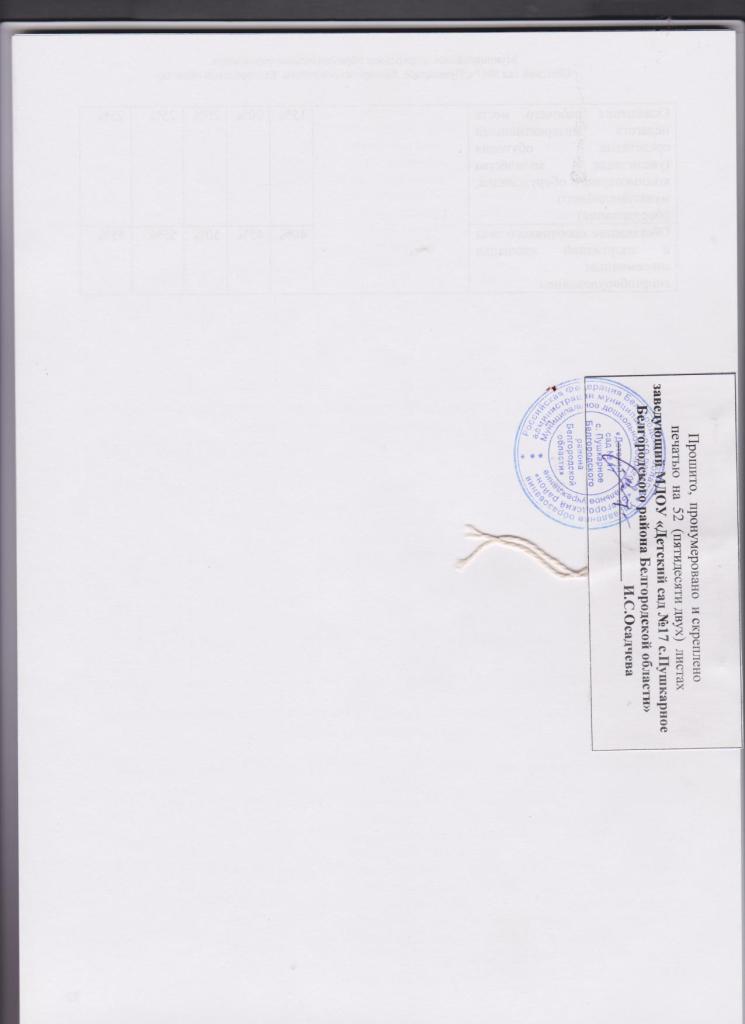 Пояснительная записка3Паспорт программы развития4i.Информационная справка о ДОО1.1.Общие сведения о ДОО……101.2.Краткая характеристика администрации и педагогического коллектива101.3. Управление учреждением и воспитательно-образовательным процессом111.4. Характеристика контингента воспитанников131.5. Сотрудничество с родителями131.6. Характеристика социума, творческие контакты и внешние связи141.7. Особенности годового  планирования образовательного процесса151.8. Организация различных форм вариативного образования  161.9. Методическая работа в ДОО171.10. Информационно-технологическое обеспечение образовательного процесса181.11. Здоровье воспитанников181.12. Материально-техническая база21ii.Блок аналитического и прогностического обоснования программы2.1.Анализ состояния и прогноз тенденций изменения образовательных потребностей232.2. Анализ и оценка достижений, педагогического опыта, конкурентных преимуществ ДОО252.3. Проблемно-ориентированный анализ состояния ДОО, описание ключевых проблем 302.4. Анализ и оценка инновационной обстановки в ДОО, инновационных возможностей коллектива, потенциальных точек роста 312.5. Первичный прогноз восприятия новшеств, возможного сопротивления изменениям32iii.Концепция будущего состояния ДОО3.1. Стратегическое самоопределение 333.2. Стратегические цели ДОО353.3. Обоснование ресурсного обеспечения Программы3.4. Система взаимодействия ДОО с другими социальными институтами36363.5. Структура будущего сообщества ДОО37iv.Стратегия и тактика перехода  ДОО в новое состояние4.1. Этапы  реализации программы 414.2. Предполагаемые результаты424.3. План действий по реализации программы развития43v.    Целевые индикаторы и показатели результативности реализации Программы развития49Наименование программыПрограмма развития муниципального дошкольного образовательного учреждения «Детский сад № 17 с. Пушкарное Белгородского района Белгородской области»  Статус программыУправленческий документ, концептуально определяющий стратегические и тактические цели, задачи, способы (механизмы) их реализации. Программа имеет приоритет по отношению к другим плановым документам.Авторы и разработчики программыРабочая группа муниципального дошкольного образовательного учреждения «Детский сад №17 с. Пушкарное Белгородского района Белгородской области» в составе: Осадчева И.С., заведующий ДОУ;Орлова Е.В.,  старший воспитатель;  первая квалификационная категорияКривощекова Т.В., заведующий хозяйством; Чеботарева А.М., воспитатель, высшая квалификационная категория;Головина Е.В., музыкальный руководитель, высшая квалификационная категория;Перелыгина А.О., учитель-логопед, первая квалификационная категория, председатель профсоюзного комитета ДОУ;Немсадзе А.В., педагог-психолог, председатель Управляющего совета.Исполнители мероприятий ПрограммыИсполнителями Программы развития являются все участники образовательных отношений ДОО: педагогический коллектив ДОО, воспитанники, родители (законные представители) воспитанников, общественность, заинтересованная в развитии ДОО.Нормативно-правовая база ПрограммыФедеральный уровень:•	Конвенция ООН о правах ребенка;•	Конституция РФ;•	Государственная программа РФ «Развитие образования» на 2018 - 2025 годы, утвержденная Постановлением Правительства от 26.12.2017 г. № 1642;•	Федеральный закон Российской Федерации от 29 декабря 2012 г. № 273-ФЗ «Об образовании в Российской Федерации»;•	Федеральный закон от 24 июля 1998 №124-ФЗ «Об основных гарантиях прав ребенка в Российской Федерации», принятый Государственной Думой 03 июля 1998 года, одобренный Советом Федерации 09 июля 1998 года;•	Приказ Минобрнауки РФ от 23 июля 2013 года № 611 «Об утверждении Порядка формирования и функционирования инновационной инфраструктуры в системе образования»;Распоряжение Правительства РФ от 29.12.2014 г. № 2765-р, утверждающее Концепцию федеральной целевой программы развития образования на 2016-2020 годы;•	Санитарно-эпидемиологические требования к устройству, содержанию и организации режима работы в дошкольных образовательных организациях. СанПиН 2.4.1.3049-13;•	Приказ Министерства образования и науки Российской Федерации от 17 октября 2013 г. № 1155 «Об утверждении федерального государственного образовательного стандарта дошкольного образования»;•	Приказ Минобрнауки России от 30.08.2013г. № 1014  «Об утверждении порядка организации и осуществления образовательной деятельности по основным общеобразовательным программам – образовательным программам дошкольного образования»;•	Письмо Министерства образования и науки РФ от                     10 января 2014 года № 08-5«О соблюдении организациями, осуществляющими образовательную деятельность, требований, установленных федеральным государственным образовательным стандартом дошкольного образования»;•	Письмо Департамента государственной политики в сфере общего образования от 1 октября 2013 г. № 08-1408 «О направлении методических рекомендаций по реализации полномочий органов государственной власти субъектов Российской Федерации»;•	Концепция долгосрочного социально-экономического развития РФ: стратегия развития образования до 2020 года.Региональный уровень: •	Закон Белгородской области «Об образовании в Белгородской области» от 30.10.2014 года № 314;•	Постановление правительства Белгородской области от 28.10.2013 года  № 431-пп «Об утверждении стратегии развития дошкольного, общего и дополнительного образования Белгородской области на 2013-2020 годы»;•	Постановление правительства области от 30 декабря 2013 года №528-пп «Об утверждении государственной программы «Развитие образования Белгородской области на 2014-2020 годы»;•	Постановление Правительства Белгородской области от  12 мая 2014 года № 184-пп «Об утверждении Порядка признания организаций, осуществляющих образовательную деятельность, и иных действующих в сфере образования организаций, а также их объединений, расположенных на территории Белгородской области, региональными инновационными площадками»;•	Приказ департамента образования Белгородской области от 18 августа 2016 г. №2678 «Об утверждении положения об обеспечении прав на дошкольное образование детей-инвалидов и детей с ОВЗ в Белгородской области» Муниципальный уровень:•	Постановление администрации Белгородского района от 26.02.2014г. №10 «Об утверждении муниципальной программы «Развитие образования Белгородского района на 2014 – 2020 годы».Институциональный уровень:Устав ДОУ;ООП ДО ДОУ;Лицензия на осуществление образовательной деятельности;Локальные акты ДОУ.Цель развития ДОУСоздание модели детского сада, как открытой социально – образовательной среды, направленной на обеспечение доступности и достижение высокого качества дошкольного образования в соответствии с ФГОС ДО, с учетом меняющихся запросов родителей (законных представителей) и стратегических приоритетов развития системы образования Белгородской области.Приоритетные задачи развития ДОУ:1.	Расширение содержания образования через внедрение эффективных технологий, методов и форм организации образовательной деятельности;2.	Обеспечение доступности качественного    образования    в МДОУ  «Детский сад № 17 с. Пушкарное» на основе Федерального государственного образовательного стандарта дошкольного образования;3.	Обеспечение психолого – педагогической поддержки семьи и повышения компетентности родителей в вопросах развития и образования, охраны и здоровья детей;4.	Совершенствование материально – технического и программно – методического обеспечения образовательной деятельности, обновление развивающей предметно – пространственной среды в соответствии с ФГОС ДО;5.	Оптимизация системы здоровьесберегающей деятельности в ДОУ, направленной на сохранение и укрепление физического, психологического и социального здоровья дошкольников;6.	Формирование общей культуры личности детей, в том числе ценностей здорового образа жизни, развития их социальных, нравственных, эстетических, интеллектуальных, физических качеств, инициативности, самостоятельности и ответственности ребенка, формирования предпосылок учебной деятельности;7.	Совершенствование форм методической работы, способствующих профессиональной подготовки педагогов к современным инновационным изменениям в образовательной деятельности.Сроки  и этапы реализацииянварь 2019 год - декабрь 2023 год 1. Подготовительный (этап разработки программы)Ноябрь 2018  - декабрь 2018 годЦель: обеспечение стартовых условий для реализации Программы.Задачи:анализ состояния образовательной деятельности;планирование мероприятий, координация деятельности участников Программы;формирование нормативно-правовой базы;педагогическая диагностика;оформление договорных отношений по выбранным направлениям с ближайшим социокультурным окружением;ознакомление сообщества педагогов и родителей с замыслом преобразований жизнедеятельности дошкольного образовательного учреждения.2. Основной (этап внедрения Программы):январь 2019 года – декабрь 2022 годЦель: реализация мероприятий по ключевым направлениям Программы.Задачи:разработка и реализация проектов, обеспечивающих достижение цели Программы;-    реализация мероприятий по ключевым направлениям Программы-   обновление образовательной деятельности и осмысление теоретических и методологических основ инновационной деятельности;-	совершенствование социально-развивающей среды, обеспечивающей всестороннее развитие и саморазвитие личности ребенка;-	создание условий для профессионально – творческого роста педагогов;-	оптимизация конструктивного взаимодействия специалистов учреждения, родителей и социальных партнеров.3. Обобщающий (этап экспертизы, подведение итогов):январь 2023 года – декабрь 2023 годЦель: анализ и обобщение результатов реализации Программы.Задачи:-	реализация комплекса мероприятий, направленных на обобщение и анализ результатов реализации Программы;-	оценка показателей достижения целей и задач инновационной деятельности ДОО;-	определение новых приоритетов в развитии дошкольной организации;-   трансляция положительного опыта работы ДОО.ИсточникфинансированияпрограммыФинансовое обеспечение Программы будет реализовываться за счёт бюджетных и внебюджетных средств, из дополнительных источников финансирования (добровольные пожертвования граждан и организаций).Ожидаемые результатыРеализация  Программы  позволит  достичь  следующих результатов:создание доступного и качественного образовательного пространства в соответствии с требованиями ФГОС ДО;создание оптимальных условий, способствующих успешному освоению дошкольниками ООП ДО;совершенствование системы внутренней оценки качества образования в деятельность ДОО;создание   условий для успешного освоения новых педагогических технологий, поддержка инновационной деятельности педагогов;соответствие уровня квалификации педагогических работников квалификационным характеристикам;повышение эффективности системы работы по сохранению и укрепления здоровья всех участников образовательных отношений;формирование устойчивой системы сотрудничества ДОО, семьи, социума для   обеспечения эффективного развития дошкольного образования.Контроль и координация ПрограммыКонтроль за исполнением Программы осуществляет Учредитель в лице Управления образования администрации Белгородского района, Общее собрание работников, Педагогический совет, Управляющий совет.До 5 летОт 5 до 10От 10 до 15От 15 до 20Свыше 2033205Динамика состояния здоровья воспитанников детского сада по группамДинамика состояния здоровья воспитанников детского сада по группамДинамика состояния здоровья воспитанников детского сада по группамДинамика состояния здоровья воспитанников детского сада по группамГруппа здоровья         2015/2016 2016/2017      2017/2018 Списочный состав168      159179I      91       8676II       71        6497III      6        96IV      -       --Год Средний списоч. составКоличество дней, пропущенных по болезни 1 ребенком201516816,34%201615919,1%201717923,63%Основные направления развитияНаличие специальных помещенийОсновные  пособия и специальное оборудованиеФизическое развитиеМузыкально - спортивный  залСпортивное и игровое оборудование для проведения физкультурных занятий, праздников, развлечений, нестандартное спортивное оборудование.Физическое развитиеГрупповые помещенияЦентры двигательной активности, дорожки здоровья, оборудование для закаливания, бактерицидные лампыФизическое развитиеМедицинский блокРостомер, весы, тонометр, медикаменты для оказания первой медицинской помощиФизическое развитиеТерритория ДООСпортивная площадка, оборудованная турниками, ямой для прыжков, полосой препятствий; волейбольная, баскетбольная площадкиСоциально-коммуникативное развитиеГрупповые помещенияРазвивающие пособия и игры, атрибуты, игровые модули, сюжетно-игровое оборудование, оборудование для трудовой деятельности, художественная литература, видео -  и  аудиотека.Социально-коммуникативное развитиеТерритория ДОООборудование на  прогулочных площадках для сюжетно-ролевых игр и др.Познавательное  развитиеГрупповые помещенияЦентры познавательного развития, оборудование для исследовательской и экспериментальной деятельности детей (мини - лаборатории),  материал для разного вида конструирования, дидактические и развивающие игры, игры-головоломки, игры для развития логического мышления, центры патриотического воспитания.Познавательное  развитиеТерритория  ДООЭкологическая тропа, мини-огород, центр экспериментирования, метеоплощадкаХудожественно-эстетическое развитиеГрупповые ПомещенияЦентры музыкально-художественного творчества, центры художественно-продуктивной деятельности, театры разных видов (настольный, кукольный, перчаточный, бибабо и другие),                       магнитофоны, музыкальные инструментыХудожественно-эстетическое развитиеМузыкально - спортивный  залМузыкальное оборудование, атрибуты для театра, детские костюмы, детские музыкальные инструменты.Художественно-эстетическое развитиеХоллы и лестничные маршиТерритория ДООФотовыставки, выставки детских работЛетний переносной театрРечевое развитиеГрупповые помещенияДидактические речевые игры, детские библиотечки с подбором детской литературы, дидактических игр с литературоведческим содержанием, выставки к юбилею детских писателей  и др.Речевое развитиеТерритория ДООБукроссингСильные стороныСлабые стороныОбразовательный процесс соответствует требованиям ФГОС ДО.Разработана и используется в образовательном процессе для детей с ограниченными возможностями здоровья адаптированная основная образовательная программа.-94% родителей удовлетворены
качеством образовательного процесса.- Развивающая предметно-пространственная среда ДОУ создается в соответствии с требованиями ФГОС и образовательной программы;- Результативное участие детей в
творческих и исследовательских кон
курсах;- улучшено качество медицинского обслуживания: пролицензирован медицинский кабинет, медсестра введена в штат сотрудников ДОУ.- отсутствие достаточной степени мотивированности педагогов к участию в инновационной деятельности, стремление к стагнации и консерватизму, продолжает вызывать затруднение в использовании педагогами творческого подхода при организации образовательной деятельности с детьми, а также в умении использовать созданную развивающую среду как самими педагогами, так и самостоятельно детьми (преобразовывать ее, видоизменять, проектировать в зависимости от тематики недели, интересов, желаний, потребностей детей, их возрастных и индивидуальных особенностей, уровня развития их творческого мышления и воображения);недостаточная   компетентность   педагогов    в    разработке    и    реализации воспитательных инновационных технологий в работе с детьми дошкольного возраста, педагоги недостаточно включают в образовательный процесс проектную и исследовательскую деятельность, позволяющие максимально развивать творчество, инициативу и способности дошкольников, вовлекать в эту деятельность их родителей;недостаточная компетентность педагогов в разработке и реализации модели инклюзивного образования и в работе с детьми с ОВЗ;- несмотря на то, что родители очень высоко оценили уровень своей удовлетворенности деятельностью ДОО, сами в своем большинстве отстранены по собственной инициативе от участия в образовательной деятельности и жизнедеятельности ДОО; - недостаточное количество компьютерной техники, проекторов,   интерактивного оборудования;-	высокий уровень заболеваемости.Государственный заказПовышение доступности качественного образования, соответствующего требованиям инновационного развития экономики, современным потребностям общества и каждого гражданина (в соответствии с нормативно-правовыми документами).Социальный заказРазвитие у детей индивидуальности, познавательной активности, творческих способностей, при условии сохранения здоровья детей и формирования привычки к здоровому образу жизни, приобщение детей к социокультурным нормам, традициям семьи, общества и государства.Личностный заказВоспитанники: реализация права на игру, обеспечение безопасности, создание условий для развития имеющихся способностей;Педагоги: наличие условий для повышения квалификации, признание результатов труда, поддержка педагогической инициативы.Родитель (законный представитель): получение методической, психолого-педагогической, диагностической и консультативной помощи без взимания платы; участие в организации образовательной деятельности ДОУ: иметь возможность знакомиться с содержанием образования, используемыми методами обучения и воспитания, образовательными технологиями; принимать участие в управлении организацией, осуществляющей образовательную деятельность, в форме, определяемой Уставом организации.Охвачено коррекционной помощью за 2017-2018 учебный год14 детей Динамика детей, получающих коррекционную помощь на конец учебного года (2017-2018)Положительная-10 детей; Волнообразная – 4 ребенка; Незначительная – 0; Отрицательная - 0% детей, выведенных в связи с устранением нарушений, от общего числа детей, получающих коррекционную помощь Отчислены: 9 детей в связи с уходом в школу, из них 7 детей с исправленной речью, 2 ребенка со значительным улучшением.Факторы развития ДООПроблемное  полеПроблемное  полеI. Реализация основной образовательной программы ДООСтремление педагогов к  стагнации и консерватизму, педагоги частично применяют в образовательной деятельности современные образовательные технологии и методы развивающего общения и развития у дошкольников и их родителей творческого потенциала.Пассивность и отстраненность родителей как равноправных участников образовательных отношений от образовательной деятельности в ДОО.II. Результативность работы ДООИндивидуальный уровень достижений детей не в полной мере соответствует  их индивидуальным возможностям. III. Взаимодействие с семьейНедостаточный уровень эмоционально-психологического комфорта содержания ребенка  в ДОО в условиях максимально приближенных к семейным. Отсутствуют единые ценностные ориентации у педагогов и родителей. У родителей занижена значимость социальной и педагогической роли семьи в жизни ребенка. Низкий уровень включенности родителей в деятельность ДОО. IV. Кадровое обеспечение Несогласованность образов желаемого будущего ДОО у  педагогов.  Недостаточно высокий уровень  мотивации педагогов   к участию в инновационной деятельности, стремление к стабильности образовательного процесса, к работе по заданному алгоритму.V. Материально-техническая база ДОО и качество ее использования в образовательном процессеВ учреждении отсутствует интерактивное оборудование   для осуществления воспитательно-образовательного процесса. Не обеспечен достаточный уровень развития информационной среды учреждения, недостаточное использование информационных технологий в качестве средства коммуникации педагога и родителей, а также  социальных партнеров. Созданная РППС в группах и на игровых площадках не достаточно насыщенна с учетом рекомендаций  ФИРО. Не в полной мере соблюдены принципы ФГОС ДО при проектировании среды.  VI. Сетевое взаимодействие с учреждениями системы образования, здравоохранения, службами и социальными партнерамиНедостаточно разработана система деятельностного социально-педагогического партнерства.Возможные риски Пути снижения рисковИзменение штатного расписания ДОУ в сторону сокращения числа высококвалифицированных педагогических кадров.Привлечение кадровых служб района для поиска кандидатов на вакантные должностиИзменения в приоритетах государственной политики в сфере образования могут стать причиной внеплановой коррекции частично реализованных мероприятийКоррекция приоритетных направлений развития ДОУ при сохранении основных целей и задачНедостаточность владения современными инновационными педагогическими технологиями у педагоговВнедрение моделей непрерывного профессионального образования в рамках деятельности ресурсных площадок (центров).Дефицит финансированияПривлечение дополнительных источников финансирования. Перераспределение статей расходов на приобретение оборудования для реализации ФГОС ДОНедостаточная заинтересованность родителей (законных представителей) воспитанников во взаимодействии по направлениям реализации Программы развития и внедрения инновационных технологий в образовательный процесс ДОУПовышение информационной, разъяснительной, практической деятельности среди родителейОтклонение от сроков реализации мероприятий в рамках ПрограммыСвоевременная координация согласованных действий участников ПрограммыПоказатели развитияФизическое развитиеФизическое развитие соответствует возрастным нормам.проявляет интерес и потребность в двигательной активности (проявляет интерес к участию в подвижных играх, играх с элементами соревнования, играм-эстафетам, физическим упражнениям);  владеет основными видами движений на уровне, соответствующем возрасту;  достаточно развиты физические качества (выносливость, сила, быстрота, ловкость);Сформированы ценности здорового образа жизни: имеет представления о собственном теле, владеет способами ухода за ним;  имеет элементарные представления о здоровом образе жизни, о зависимости здоровья от правильного питания, закаливания, физических упражнений, соблюдения режима дня;  проявляет желание заботиться о своем здоровьеПознавательное развитиеСформированы представления об окружающей действительности в соответствии с возрастом детейинтересуется новым, неизвестным в окружающем мире (мире предметов и вещей, мире отношений и своем внутреннем мире);  задает вопросы взрослому, любит экспериментировать;  способен самостоятельно действовать (в повседневной жизни, в различных видах детской деятельности); в случаях затруднения обращается к взрослому;  проявляет устойчивый интерес к различным видам детской деятельности, способен использовать различные источники информации, способствующие самостоятельной деятельности (кино, литература, искусство, экскурсии, информация взрослого); принимает живое, заинтересованное участие в образовательном процессе. Сформированы интеллектуальные умения, адекватные возрасту:  владеет логическими операциями - анализа, сравнения, классификации, обобщения; способен устанавливать связи и зависимости между объектами и явлениями окружающего мира, делать умозаключения и выводы; пытается использовать знаково – символические средства представления информации;  применяет самостоятельно усвоенные знания и способы деятельности для решения новых задач (проблем), поставленных как взрослым, так и им самим;  способен к решению творческих и интеллектуальных задач; в зависимости от ситуации может преобразовывать способы решения задач (проблем); предложить собственный замысел и воплотить его. Речевое развитиеРечь выпускника: словарный запас, грамматическая речь соответствует возрасту; достаточно развит фонематический слух;  адекватно использует вербальные и невербальные средства общения;  владеет диалогической речью (умеет слушать и вступать в диалог), конструктивными способами взаимодействия с детьми и взрослыми (договаривается, распределяет действия при сотрудничестве и др.). использует речь как инструмент мышления (умеет связно и последовательно выражать свои мысли, понимать смысл текста и передавать его содержание); способен изменять стиль общения со взрослым или сверстником, в зависимости от ситуации.может выучить небольшое стихотворение; умеет связно и последовательно пересказывать небольшие сказки и рассказы; способен сосредоточенно действовать в течение 15-25 минут.Социально— коммуникативное развитиеРазвито положительное отношение к себе, другим людям, окружающему миру: имеет представления о себе, собственной принадлежности и принадлежности других людей к определенному полу;  имеет представление о семье, родственных отношениях и взаимосвязях, распределении семейных обязанностей, семейных традициях;  имеет представление об обществе, его культурных ценностях; о государстве и принадлежности к нему; о мире. Проявляет самостоятельность, инициативность в разных видах деятельности (игре, общении, познавательно-исследовательской деятельности и т.д.)Способен выбирать себе род занятий, участников по совместной деятельности Проявляет интерес к взаимоотношениям людей, их эмоциональному состоянию, умеет распознавать эмоциональное состояние окружающих близких и друзей, выражать свои эмоциональные ощущения и переживания; Владеет приемами и навыками межличностного общения (охотно участвует во всех видах взаимодействия со сверстниками и взрослыми, устанавливает дружеские отношения со сверстниками, может отстаивать свою точку зрения, выражать желания, ориентирован на мнение и оценку других людей). Проявляет навыки сотрудничества со взрослыми и сверстниками (умение распределять роли до начала игры и строить свое поведение, придерживаясь роли, т.е. способен договариваться с партнерами по взаимодействию, учитывая их желания и мнения, согласовывая свои действия с действиями партнера).Сформированы предпосылки морального развития в соответствии с возрастом: имеет первичные ценностные представления о моральном и неморальном поведении (хорошо, плохо);  способен управлять своим поведением и планировать свои действия на основе первичных представлений о морали;  принимает и соблюдает элементарные моральные нормы и правила поведения (работать в коллективе, не мешать друг другу, не ссориться, договариваться, соблюдать правила, помогать друг другу), соблюдает правила этикета, правила поведения на улице, в общественных местах; может давать этическую оценку сверстникам, персонажам игр, литературных произведений за соблюдение или нарушение моральных норм поведения;  проявляет бережное отношение к окружающей природе, окружающему миру. соблюдает правила безопасного поведения и личной гигиены.Художественно - эстетическое развитиеПроявляет эмоциональную отзывчивость к эстетической стороне окружающей действительности при восприятии объектов природы, слушании музыки, при ознакомлении с произведениями художественного и изобразительного искусства. Имеет первичные представления о традициях народного творчества с учетом регионального компонента.Сформированы основы художественно - творческой деятельности: проявляет интерес, способен предложить собственный замысел и воплотить его; Сформированы основы музыкальной деятельности (развиты танцевально - двигательные, исполнительские умения). Сформированы умения создавать художественный образ с помощью вербальных и невербальных средств выразительности в театрализованной и игровой деятельности.ЗадачиНаправление деятельностиисполнителиЗадачиНаправление деятельностиисполнители1.Модернизировать систему управления дошкольным образовательным учреждением в условиях его деятельности в режиме развития.1.1. Проведение мониторинга эффективности функционирования управляющей системы дошкольного учреждения. Заведующий,ст. воспитатель.2.Изучение социального заказа и потребностей родителей.2.1.Анкетирование родителей (изучение спроса, социометрия родительского состава)Заведующий,ст. воспитатель, педагог-психолог,3.Использование эффективных технологий управления воспитательно-образовательным процессом в ДОО.3.1.Обеспечение эмоционального комфорта детей,  родителей и воспитателей.Заведующий,ст. воспитатель, педагог-психолог,воспитатели, специалисты4.Разработка и внедрение «Программы развития ДОО на 2019-2023 гг.»4.1. Анализ работы ДОО за последний  год.4.2. Работа рабочей группы по написанию плана, его реализации.4.3. Ежегодный анализ результатов реализации программы развития.4.4. Ежегодное составление планов работы ДОО на учебный год. Заведующий,ст. воспитатель,педагог-психолог,воспитатели, специалистыЗадачиНаправление деятельностиисполнителиЗадачиНаправление деятельностиисполнители1 Повышение качества образовательного процесса и расширение количества образовательных и просветительских услуг для детей и родителей, внедрение в практику работы ДОО новых форм дошкольного образования.1.1. Комплексная оценка состояния и качества образовательного процесса в ДОО с позиции коллектива учреждения, заказчиков образовательной услуги: родителей воспитанников, представителей департамента образования, воспитанников ДОО, представителей социума. 1.2. Корректировка содержания образовательной программы.1.3. Разработка и реализация перспективного плана совместной деятельности с социальными партнерами района,  региона.1.4. Разработка и реализация перспективного  плана  взаимодействия с семьями, мероприятий по духовно-нравственному и патриотическому воспитанию дошкольников.1.5. Планирование и организация конкурсов исследовательской деятельности с привлечением родителей воспитанников «Я-исследователь».1.6. Инициирование институционального проекта социальной направленности по формированию у дошкольников навыков трудовой деятельности и  уважения к труду родителей и старших «Мои добрые дела».Заведующийст. воспитатель.2.Сохранение, поддержка и обогащение здоровья участников образовательных отношений (детей, педагогов и родителей)2.1. Повышение профессиональной компетентности педагогов в области применения технологий физического развития и здоровьесбережения.2.2. Разработка перспективного плана мероприятий по формированию ЗОЖ, проведению  совместных спортивных мероприятий с семьями воспитанников.2.3. Использование в образовательной деятельности здоровьесберегающих технологий (медико-профилактических для детей, здоровьесберегающих и здоровьеобогащающих для  педагогов) при поддержке ОГБУЗ «Белгородская ЦРБ».2.4. Инициирование и реализация институционального проекта по формированию ЗОЖ и популяризации семейных традиций «Мама, папа, я-спортивная семья»Заведующийст. воспитатель.3. Создание в ДОО  базы данных     современных педагогических технологий.3.1.Создание банка данных по обобщению  актуального педагогического опыта работы педагогов Ст. воспитатель.4. Создание условий для полноценного развития каждого ребенка в соответствии с их возрастными и индивидуальными особенностями, в том числе для детей с ОВЗ и детей-инвалидов4.1. Создание в ДОО адаптивной среды для обеспечения психолого-педагогического сопровождения детей с ОВЗ и детей-инвалидов, оказания профессиональной помощи родителям обучающихся по вопросам их воспитания и развития (кабинет педагога-психолога, учителя-логопеда)Заведующий,ст. воспитатель,педагог-психолог, учитель-логопед5.Внедрение дополнительных платных    образовательных услуг.5.1.Введение дополнительных  платных образовательных услуг. ЗаведующийЗадачиНаправление деятельностиисполнителиЗадачиНаправление деятельностиисполнители1. Создание условий для повышения уровня профессиональной компетентности сотрудников и формирование творчески работающего коллектива детского сада1.1. Организация постоянного повышения квалификации педагогов посредством:-  обучения на курсах повышения квалификации, получения дополнительного образования как в очной, так и дистанционной формах обучения;- участия в вебинарах, обучающих семинарах, методических объединениях;- самообразования. Старший воспитатель2.Внедрение новых информационных технологий в  учебный процесс.2.1. Создание системы методической поддержки педагогов в области новых информационных технологий.2.2. Расширение внешних связей через Интернет для обмена опыта с дошкольными учреждениями других регионов, городов, вступление в педагогические сообщества города, региона, РоссииЗаведующий,ст. воспитатель,
специалисты3.Формирование осознанного отношения к укреплению своего здоровья у сотрудников 3.1. Повышение компетентности педагогов в вопросах воспитания собственной валеологической культуры через самообразование.3.2. Проведение лекций о ЗОЖ с приглашением врача поликлиники.ЗаведующийЗадачиНаправление  деятельностиисполнителиЗадачиНаправление  деятельностиисполнителиКадровое обеспечениеКадровое обеспечениеКадровое обеспечение1. Укрепить кадровый потенциал 1.1. Мониторинг состояния кадровой обстановки в дошкольном учреждении. 1.2. Разработка стратегии повышения привлекательности детского сада для квалифицированных кадров:
- комплекс мероприятий по привлечению к работе в дошкольном учреждении молодых специалистов (материальное стимулирование молодых специалистов);
- комплекс мероприятий по стимулированию педагогического труда работников учреждения (создание оптимальных условий для самореализации через конкурсы профессионального мастерства, обеспечение возможности дальнейшего обучения, возможности повышения квалификации, аттестации на более высокую квалификационную категорию, материальное стимулирование);
- комплекс мероприятий по поддержанию кадров с большим трудовым стажем (обучение новым технологиям образования) Заведующий,ст. воспитатель.2. Методическое обеспечение2. Методическое обеспечение2. Методическое обеспечение1. Усовершенствовать систему организации методического кабинета через:1.1. Пополнение и обновление методического комплекта Комплексной основной образовательной программы «От рождения до школы».1.2. Обогащение библиотечного фонда ДОО новинками методической  литературы и периодическими изданиями.1.3.  Расширение количества дидактических игр и пособий, в том числе играми В. Воскобовича, Дары Ф.Фребеля и др. 1.4. Обогащение информационно-наглядного оснащения (наглядной информацией, буклетами, памятками)1.5.Обогащение информационных ресурсов (расширение библиотеки мультимедийных продуктов, каталога мультимедийного обеспечения обучения)Педагогический коллектив3. Нормативно-правовое обеспечение3. Нормативно-правовое обеспечение3. Нормативно-правовое обеспечение1.Приведение нормативно-правовой базы деятельности ДОО в соответствие с действующим законодательством1.1.Создание банка действующих нормативных документов. 1.2.Своевременная разработка локальных актов ДОО в соответствии с действующими законодательными актами и вносимыми в них изменениями.Заведующий ДОУ,ст. воспитатель4. Информационное обеспечение4. Информационное обеспечение4. Информационное обеспечение1.Обеспечение информационной открытости деятельности ДОО1.1.Осуществление непрерывной работы сайта ДОО.Заведующий ДОО,ст. воспитатель5. Финансовое обеспечение5. Финансовое обеспечение5. Финансовое обеспечение1.Оптимизация расходования бюджетных средств,доходов от иной приносящей доход деятельности1.1.Осуществление рационального подхода к расходованию финансовых средств.1.2. Привлечение дополнительных источников финансирования. 1.3. Перераспределение статей расходов на приобретение оборудования для реализации ФГОС ДОЗаведующий ДООЗаведующий хозяйством6. Материально техническое обеспечение6. Материально техническое обеспечение6. Материально техническое обеспечение1. Укрепление материальной базы ДОО  1.1.Эффективное использование финансовых резервов (бюджетных и внебюджетных средств) для реализации намеченных планов в приоритетных для ДОО направлениях:- пополнение мультимедиатеки современными   информационными цифровыми ресурсами;- оснащение рабочего места педагога интерактивными средствами обучения (увеличение количества  компьютерного оборудования, мультимедийного оборудования);- оснащение каждого рабочего места сотрудников ДОУ (всех педагогов, медицинской сестры, заведующего хозяйством) компьютером с выходом в Интернет, оргтехникой (принтер, сканер);- приобретение в методический кабинет   видеокамеры, ламинатора, брошюратора;- насыщение РППС современными дидактическими материалами, развивающими у детей техническое мышление, творчество, воображение, речь;- обогащение спортивного зала и спортивной площадки современным спортоборудованием; - пополнение стационарным и выносным игровым оборудованием прогулочных площадок.Заведующий ДООЗаведующий хозяйствомЗадачиНаправление деятельностиисполнителиЗадачиНаправление деятельностиисполнители1. Работа с семьей1. Работа с семьей1. Работа с семьей1.  Повышение качества работы с родителями воспитанников,  содействие повышению роли родителей в образовании ребенка раннего и дошкольного возраста1.1. Мониторинг степени удовлетворенности родителей качеством образовательных услуг1.2.Привлечение  родителей детей дошкольного возраста к активному участию в  мероприятиях детского сада, реализации детско-родительских проектов; 1.3.Консультирование родителей по актуальным вопросам.1.4. Информирование родителей об уровне развития и здоровья детей.Заведующий ДООСт. воспитательВоспитатели2. Взаимодействие с другими социальными институтами 2. Взаимодействие с другими социальными институтами 2. Взаимодействие с другими социальными институтами 1.Отработать механизм взаимодействия с социальными институтами образования, культуры, спорта и медицины1.1.  Реализация взаимодействия- с детской поликлиникой по направлениям: оздоровительное, физическое, валеологическое, психоэмоциональное благополучие;- с учреждениями образования ( школой)  по направлениям: информационное ( музей школы), методическое (обмен опытом между педагогами детских садов, организация совместных досугов и развлечений детей);- с учреждением дополнительного образования.1.2.Совершенствоваие нормативно-правовой основы взаимодействия с другими социальными институтами. Педагоги ДОО2.Формирование позитивной  политики ДОО с учетом внешних и внутренних факторов2.1. Проведение всестороннего анализа деятельности коллектива по предоставлению образовательных услуг.2.2.Разработка дальнейших перспектив развития системы взаимодействия с другими социальными институтами.Ст. воспитатель,Педагоги ДООНаименование  показателя Цель 20192020202120222023Удельный вес численности педагогических работников ДОО, прошедших повышение квалификацииПовышение уровня кадровых условий в ДОО в соответствии с требованиями ФГОС ДО, профессиональ-ным стандартом педагога и задачами Программы развития ДОО100%100%100%100%100%Доля педагогов, имеющих первую и высшую квалификационные категорииПовышение уровня кадровых условий в ДОО в соответствии с требованиями ФГОС ДО, профессиональ-ным стандартом педагога и задачами Программы развития ДОО69%70%75%80%85%Доля педагогов, применяющих инновационные  образовательные технологии социально-педагогическом партнерстве с родителями воспитанниковПовышение уровня кадровых условий в ДОО в соответствии с требованиями ФГОС ДО, профессиональ-ным стандартом педагога и задачами Программы развития ДОО35%45%55%60%65%Доля педагогов, применяющих инновационные  образовательные технологии в деятельности с детьмиПовышение уровня кадровых условий в ДОО в соответствии с требованиями ФГОС ДО, профессиональ-ным стандартом педагога и задачами Программы развития ДОО35%45%55%60%65%Доля педагогов, овладевших знаниями основ проектирования и практическими проектировочными умениямиПовышение уровня кадровых условий в ДОО в соответствии с требованиями ФГОС ДО, профессиональ-ным стандартом педагога и задачами Программы развития ДОО54%60%65%70%75%Доля педагогов, внесших АПО в муниципальный банк данныхПовышение уровня кадровых условий в ДОО в соответствии с требованиями ФГОС ДО, профессиональ-ным стандартом педагога и задачами Программы развития ДОО15%21%28%36%42%Доля педагогов, свободно владеющих ИКТ-средствами, использование их в образовательной деятельности, в сотрудничестве с родителями воспитанников (сайт ДОО, деятельность групп в социальных сетях, дистанционные формы общения с родителями)Повышение уровня кадровых условий в ДОО в соответствии с требованиями ФГОС ДО, профессиональ-ным стандартом педагога и задачами Программы развития ДОО30%45%57%57%71%Удовлетворенность родителей качеством деятельности ДООВключение родителей воспитанников в образовательную деятельность как равноправных участников образовательных отношений, партнеров в вопросах воспитания, развития и оздоровления дошкольников94%95%96%96%97%Доля родителей воспитанников, включенных в образовательную деятельность ДООВключение родителей воспитанников в образовательную деятельность как равноправных участников образовательных отношений, партнеров в вопросах воспитания, развития и оздоровления дошкольников30%40%45%50%55%Уровень заинтересованностиродителей и педагогов в сотрудничестве и партнерском взаимодействииВключение родителей воспитанников в образовательную деятельность как равноправных участников образовательных отношений, партнеров в вопросах воспитания, развития и оздоровления дошкольников30%40%45%50%55%Уровень сформированности у дошкольников социальных и коммуникативных компетентностей Повышение качества реализации образовательной программы дошкольного образования55%60%65%70%70%Доля воспитанников-выпускников, демонстрирующий высокий уровень готовности к обучению к школе Повышение качества реализации образовательной программы дошкольного образования55%60%63%68%70%Наименование  показателяЦель 20192020202120222023Доля воспитанников, принимающих участие в конкурсах различной направленности и уровнейПовышения результативности участия воспитанников в конкурсном движении различных уровней и направленности35%40%45%50%55%Доля воспитанников, имеющих результативность участия в конкурсном движенииПовышения результативности участия воспитанников в конкурсном движении различных уровней и направленности10%11%12%15%20%Доля родителей воспитанников, участвующих в подготовке, мотивации детей к участию в конкурсахПовышения результативности участия воспитанников в конкурсном движении различных уровней и направленности35%30%45%50%55%Доля родителей, принимающих активное участие вместе с детьми и ДОО в конкурсном движении, мероприятиях ДОО (конкурсах, выставках, концертах, играх, семинарах, акциях и другое)Повышения результативности участия воспитанников в конкурсном движении различных уровней и направленности30%35%40%45%50%Наименование  показателя Цель 20192020202120222023Доля родителей воспитанников, получивших информационную, медицинскую, психолого-педагогическую, экономическую, правовую помощь и поддержкуПовышение педагогической, экономической, медицинской, правовой, информационной  компетенции родителей воспитанников в части воспитания, развития и оздоровления ребенка-дошкольника30%35%40%50%60%Доля родителей воспитанников, обратившихся за индивидуальной консультационной помощью специалистов ДООПовышение педагогической, экономической, медицинской, правовой, информационной  компетенции родителей воспитанников в части воспитания, развития и оздоровления ребенка-дошкольника10%15%20%30%40%Доля родителей воспитанников, получающих информационную поддержку в социальных группах социальных сетей, на официальном сайте ДООПовышение педагогической, экономической, медицинской, правовой, информационной  компетенции родителей воспитанников в части воспитания, развития и оздоровления ребенка-дошкольника25%30%35%40%45%Наименование  показателя Цель 20192020202120222023Доля включенности социальных партнеров в образовательную, оздоровительную и просветительскую деятельность в ДООПовышение результативности сотрудничества с социальными партнерами 5%7%10%15%20%Уровень реализации мероприятий в плане взаимодействия с партнерами, их качествоПовышение результативности сотрудничества с социальными партнерами50%65%75%85%90%Наименование  показателя Цель 20192020202120222023Соответствие развивающей предметно-пространственной среды требованиям ФГОС ДО, СанПинПовышение качества использования РППС детьми и педагогами, соответствие ее требованиям ФГОС ДО, СаНПиН, рекомендациям «ФИРО»82%85%87%90%92%Содержательная насыщенность РППС современными дидактическими материалами, развивающими у детей техническое мышление, творчество, воображение, речьПовышение качества использования РППС детьми и педагогами, соответствие ее требованиям ФГОС ДО, СаНПиН, рекомендациям «ФИРО»20%25%30%35%40%Оснащение рабочего места педагога интерактивными средствами обучения (увеличение количества  компьютерного оборудования, мультимедийного оборудования)Повышение качества использования РППС детьми и педагогами, соответствие ее требованиям ФГОС ДО, СаНПиН, рекомендациям «ФИРО»15%20%20%25%25%Обогащение спортивного зала и спортивной площадки современным спортоборудованием Повышение качества использования РППС детьми и педагогами, соответствие ее требованиям ФГОС ДО, СаНПиН, рекомендациям «ФИРО»40%45%50%55%55%